РЕШЕНИЕРассмотрев проект решения о внесении изменений в Решение Городской Думы Петропавловск-Камчатского городского округа от 02.09.2014 № 247-нд                   «О порядке принятия решений о приватизации служебных жилых помещений муниципального жилищного фонда», внесенный Главой администрации Петропавловск-Камчатского городского округа Панченко Е.А., в соответствии                 со статьей 28 Устава Петропавловск-Камчатского городского округа, Городская Дума Петропавловск-Камчатского городского округаРЕШИЛА:1. Принять Решение о внесении изменений в Решение Городской Думы Петропавловск-Камчатского городского округа от 02.09.2014 № 247-нд «О порядке принятия решений о приватизации служебных жилых помещений муниципального жилищного фонда».2. Направить принятое Решение Главе Петропавловск-Камчатского городского округа для подписания и обнародования.РЕШЕНИЕот 18.11.2014 № 274-ндО внесении изменений в Решение Городской Думы Петропавловск-Камчатского городского округа от 02.09.2014 № 247-нд «О порядке принятия решений о приватизации служебных жилых помещений муниципального жилищного фонда»Принято Городской Думой Петропавловск-Камчатского городского округа(решение от 17.11.2014 № 602-р)1. В части 2 статьи 2:1) в пункте 5 слово «служебном» исключить; 2) пункт 6 после слова «помещения» дополнить словами 
«, закрепленного на праве оперативного управления (хозяйственного ведения) за данным учреждением (предприятием)».2. В части 2 статьи 3:1) пункт 4 дополнить словами «, полученную не ранее, чем за 30 календарных дней до даты подачи заявления в службу «одного окна» или уполномоченный орган»;2) пункт 5 дополнить словами «, полученную не ранее, чем за 30 календарных дней до даты подачи заявления в службу «одного окна» или уполномоченный орган»;3) пункт 6 дополнить словами «, полученную не ранее, чем за 30 календарных дней до даты подачи заявления в службу «одного окна» или уполномоченный орган»;4) абзац одиннадцатый изложить в следующей редакции: «10) справки о неполучении нанимателем и совершеннолетними членами семьи нанимателя жилищных субсидий (единовременных социальных выплат) для приобретения или строительства жилых помещений за счет средств бюджетов бюджетной системы Российской Федерации и неучастии в государственных программах по улучшению жилищных условий, полученные из следующих исполнительных органов государственной власти Камчатского края:- Министерства жилищно-коммунального хозяйства и энергетики Камчатского края;- Министерства строительства Камчатского края;- Министерства спорта и молодежной политики Камчатского края;- Министерства здравоохранения Камчатского края (для врачей и врачей-специалистов станции (отделения) скорой медицинской помощи).».3. Статью 3 дополнить частью 2.1 следующего содержания:«2.1 Копии документов, указанных в пунктах 1-10 части 2 настоящей статьи, представляются нанимателем вместе с подлинниками данных документов. После проверки соответствия сведений, содержащихся в копиях и подлинниках документов, подлинники возвращаются нанимателю.».4. Настоящее Решение вступает в силу после дня его официального опубликования.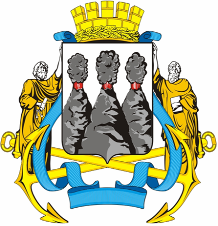 ГОРОДСКАЯ ДУМАПЕТРОПАВЛОВСК-КАМЧАТСКОГО ГОРОДСКОГО ОКРУГАот 17.11.2014 № 602-р22-я (внеочередная) сессияг.Петропавловск-КамчатскийО принятии решения о внесении изменений в Решение Городской Думы Петропавловск-Камчатского городского округа от 02.09.2014                          № 247-нд «О порядке принятия решений о приватизации служебных жилых помещений муниципального жилищного фонда»Глава Петропавловск-Камчатского городского округа, исполняющий полномочия председателя Городской Думы К.Г. СлыщенкоГОРОДСКАЯ ДУМАПЕТРОПАВЛОВСК-КАМЧАТСКОГО ГОРОДСКОГО ОКРУГАГлаваПетропавловск-Камчатскогогородского округаК.Г. Слыщенко